Nom : _________________________________________________    Groupe : ________                                                         Date : _________________________________________________LABORATOIRE PORTANT SUR LA LOI DE HOOKE (5e SECONDAIRE)Complète le rapport de laboratoire.But : Déterminer la relation qui existe entre la force appliquée (F) à un ressort et son allongement (l). Hypothèse : ________________________________________________________________________________________________________________________________________________________________________________________________________________________Théorie : Formule(s) : Poids (Fg) =_______________________________________________________________________________________________________________________________________________________________________________________________________________Pente de la droite du graphique = ∆Fg/∆l = (Fg2 – Fg1)/(l2 – l1) où … ________________________________________________________________________________________________________________________________________________________________________________________________________________________Définition : Constante de rappel : ________________________________________________________________________________________________________________________________________________________________________________________________________________________________________________________________________________________________________________________________________________________________________________________________________________________________________________PROTOCOLE : Schéma 1Titre : ___________________________________________________________________Matériel : À compléter.--Manipulations : ________________________________________________________________________________________________________________________________________________________________________________________________________________________________________________________________________________________________________________________________________________________________________________________________________________________________________________________________________________________________________________________RÉSULTATS :Tableau 1 Titre du tableau : ________________________________________________________________________g = 9,8 N/kgPente (k) = CALCUL(S) : Calcul du poids (Fg) :Calcul de la pente de la droite : Les couples : _____________    ______________Formule de la pente : La pente a une valeur de ________________N.B. : Pour ce graphique, on va inverser la variable indépendante (Fg) avec la variable dépendante (l) afin que le calcul de la pente donne la constante de rappel (k) du ressort.Graphique 1  Titre du graphique :________________________________________________________________________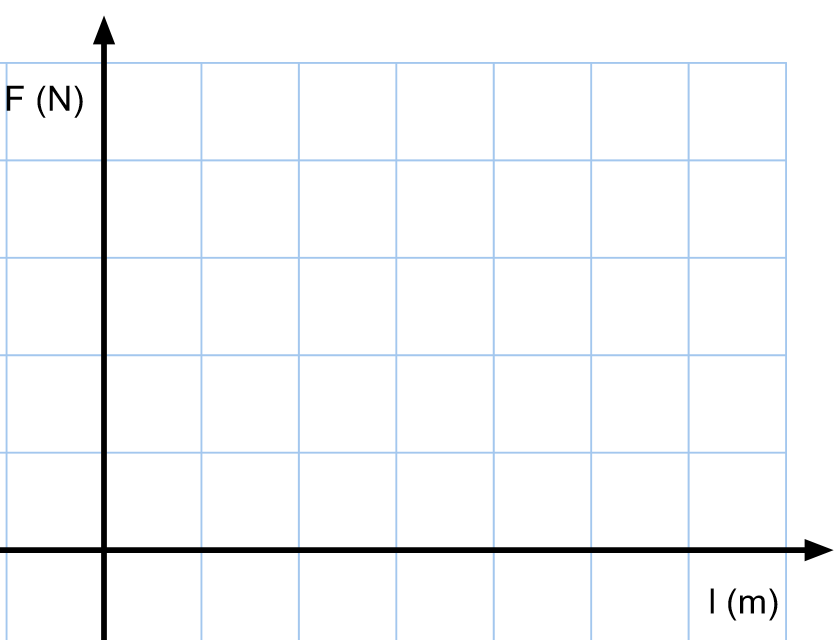 ANALYSE : Pour l’analyse, il faudra aussi discuter de la signification de la pente (Voir notes de cours) et donner la loi (formule) reliant la force à l’allongement (selon vos résultats).  On ne demande pas de sources d’erreurs.________________________________________________________________________________________________________________________________________________________________________________________________________________________________________________________________________________________________________________________________________________________________________________________________________________________________________________________________________________________________________________________________________________________________________________________________________________________________________________________________________________________________________________________________________________________________________________________________________________________________________________________________________________________________________________________________________________________________________________________________________________________________________________________________________________________________________________________________________________________________________________________________________________________________________________________________________________________________________________________________________________________________________________________________________________________________________________________________________________________________CONCLUSION :  ________________________________________________________________________________________________________________________________________________________________________________________________________________________________________________________________________________________________________________________________________________________________________________________________________________________________________________________________________________________________________________________________________________________________________________________________________________________________________________________________________________________________________________________________________________________________________________________________________________________________________________________________________________________________      Masse suspendue(g)Masse suspendue(kg)Poids (Fg)(N)Allongement (l)(cm)Allongement (l)(m)±00000